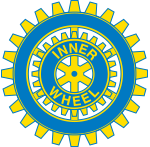 Svenska Inner Wheel Rådet                     Checklista MedlemsregisterÅtgärder som ska görasRIT = Rådets IT-samordnareMR = MatrikelredaktörDM = Distriktets matrikelansvarigeKM = Klubbens matrikelansvarigeAnsvarigPeriodNya funktionärer införs och gamla avslutasKM/DM/RITSenast 30 aprilMedlemsadresser till IW-Nytt hämtasMRDatum Se IW-Nytt sida på hemsidanÖverföring av medlem från klubb som ska upplösas den 30 juni till annan klubbDM/RITSenast 15 majMedlem under utträde tas bortKM/DMSenast 16–31 majAntal beställda matriklar införda i registretKM/DMSenast 31 majUppgifter till kommande matrikel tas utMRFrån 1 juniAvslutat medlemskap återförs till klubb (även från upplöst klubb)RITKan göras inom 1 år från det att medlem togs bort